沿黄生态旅游公路品牌徽标获奖作品一览表沿黄生态旅游公路品牌徽标获奖作品一览表名次品牌徽标图案作品编号作者金奖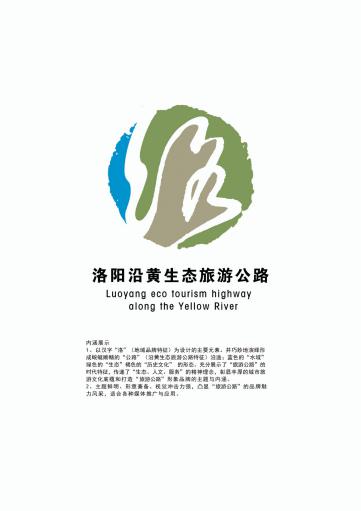 4白世刚银奖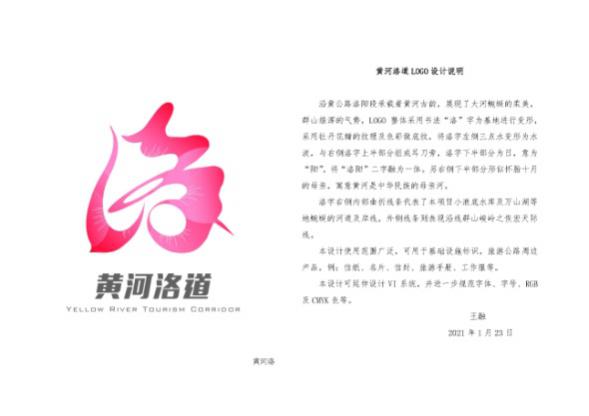 47王 融银奖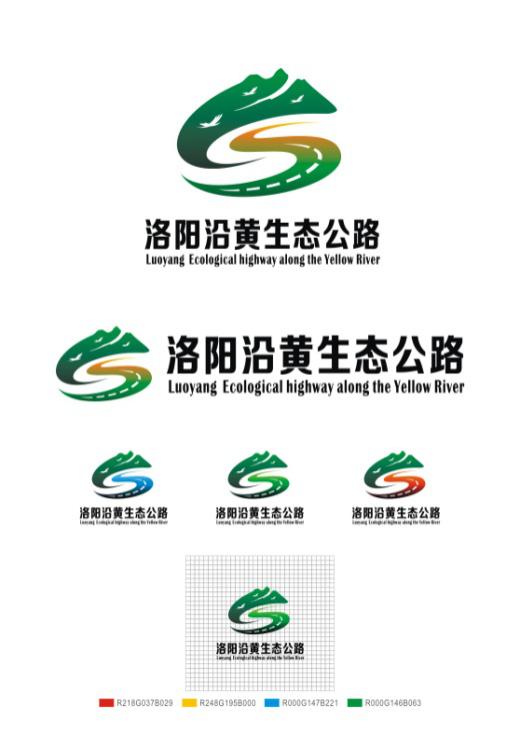 1谷党伟铜奖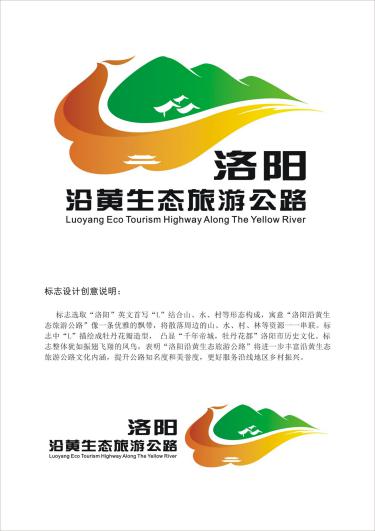 5林秀杭铜奖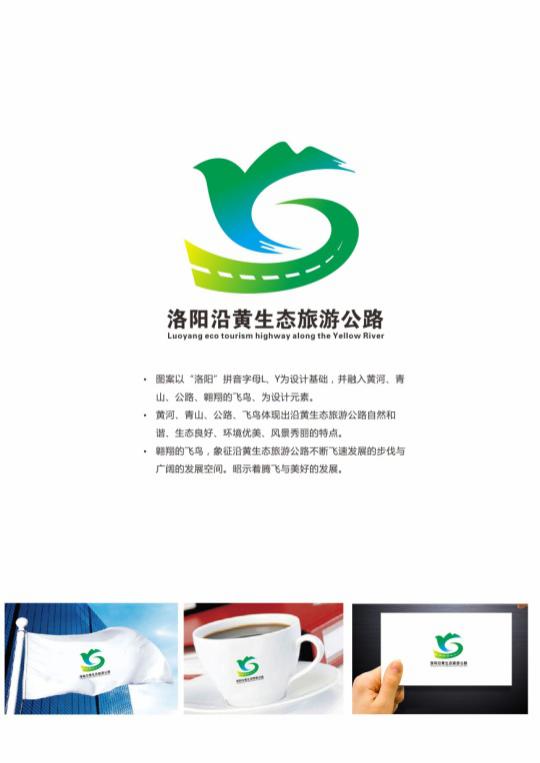 11李 勇铜奖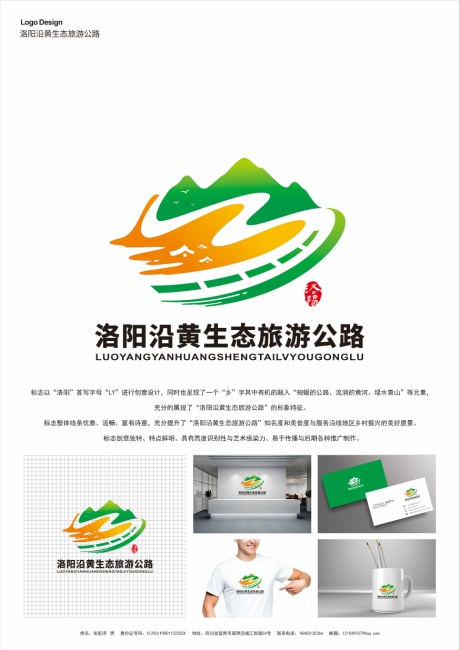 12张延评名次品牌徽标图案作品编号作者鼓励奖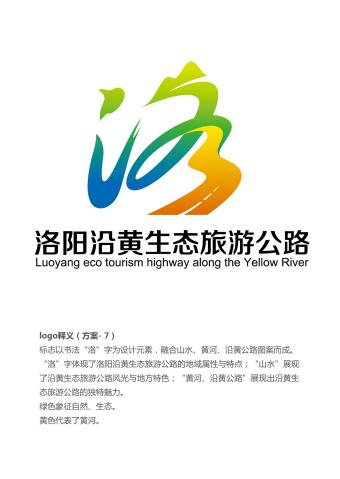 59曹承斌鼓励奖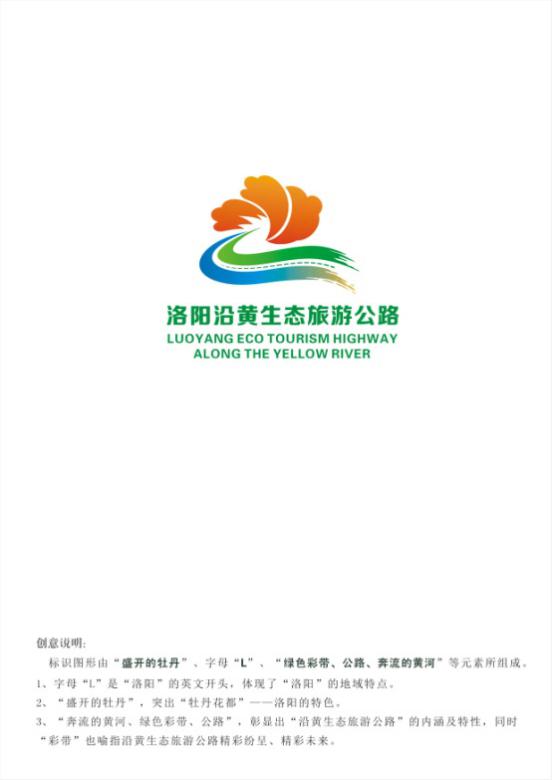 23章云途鼓励奖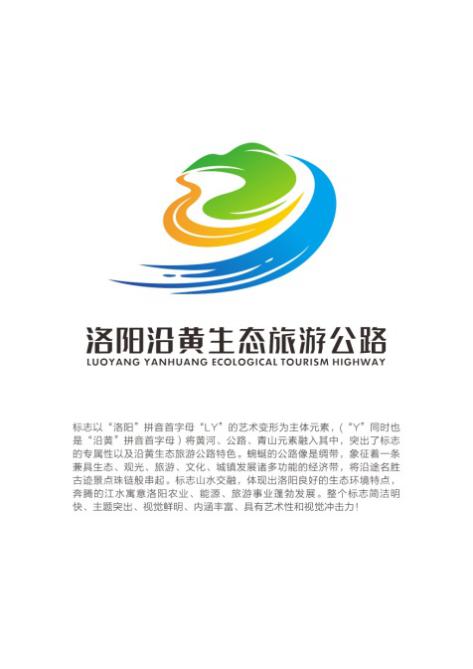 15乔雨蒙鼓励奖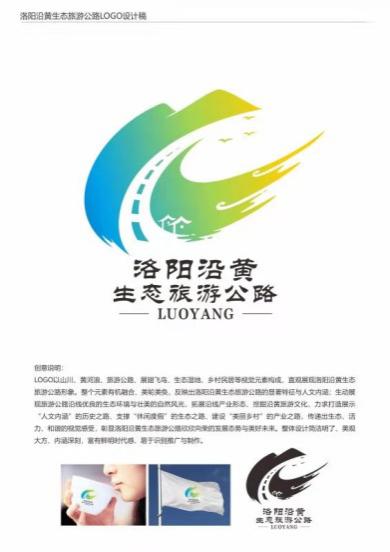 32刘 刚鼓励奖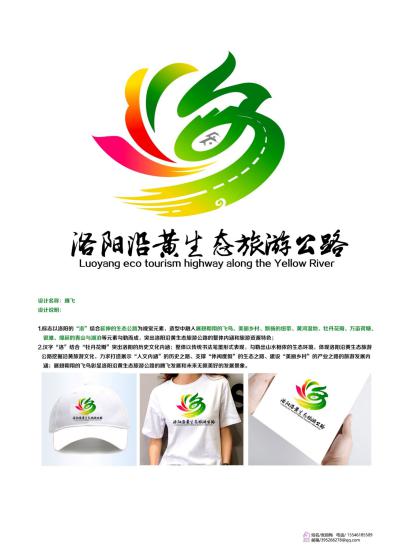 38张丽梅鼓励奖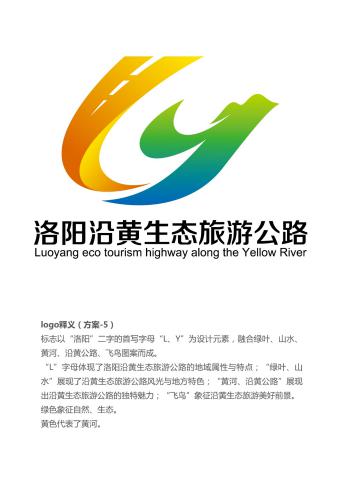 57曹承斌